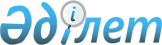 Талдықорған қалалық мәслихатының 2018 жылғы 17 мамырдағы "Талдықорған қаласы бойынша 2018-2019 жылдарға арналған жайылымдарды басқару және оларды пайдалану жөніндегі жоспарды бекіту туралы № 184 шешімінің күші жойылды деп тану туралыАлматы облысы Талдықорған қалалық мәслихатының 2018 жылғы 2 тамыздағы № 207 шешімі. Алматы облысы Әділет департаментінде 2018 жылы 16 тамызда № 4789 болып тіркелді
      "Құқықтық актілер туралы" 2016 жылғы 6 сәуірдегі Қазақстан Республикасы Заңының 27-бабына сәйкес, Талдықорған қалалық мәслихаты ШЕШІМ ҚАБЫЛДАДЫ: 
      1. Талдықорған қалалық мәслихатының "Талдықорған қаласы бойынша 2018-2019 жылдарға арналған жайылымдарды басқару және оларды пайдалану жөніндегі жоспарды бекіту туралы" 2018 жылғы 17 мамырдағы № 184 (Нормативтік құқықтық актілерді мемлекеттік тіркеу тізілімінде № 4728 тіркелген, 2018 жылдың 7 маусымында Қазақстан Республикасы Нормативтік құқықтық актілерінің эталондық бақылау банкінде жарияланған) шешімінің күші жойылды деп танылсын.
      2. Осы шешімнің орындалуын бақылау Талдықорған қалалық мәслихаты аппаратының басшысы Бигужанов Тимур Капасовичке жүктелсін. 
      3. Осы шешім әділет органдарында мемлекеттік тіркелген күннен бастап күшіне енеді және алғашқы ресми жарияланған күнінен бастап қолданысқа енгізіледі. 
					© 2012. Қазақстан Республикасы Әділет министрлігінің «Қазақстан Республикасының Заңнама және құқықтық ақпарат институты» ШЖҚ РМК
				
      Талдықорған қалалық

      мәслихатының сессия

      төрағасы

М. Досқалиев

      Талдықорған қалалық

      мәслихатының хатшысы

Қ. Бұлдыбаев
